PARTICIPANT APPLICATION FORM Please return this form by email to pegasusrda@gmail.com we will ask you to sign it when we meet you in person.  If you require a paper copy, please telephone us and we will send one to you.  If you are under 18 or someone normally completes your paperwork for you it should be completed and signed on your behalf by your parent, guardian, or carer.  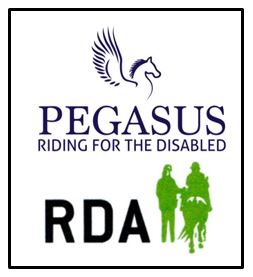 All information provided on this form will remain strictly confidential, for use by relevant RDA personnel only, in compliance with the statutory requirements of the Data Protection Act 2018. It will be used to help us to understand any specific needs you may have and to support you. We will also use this information to contact you in relation to your activities with RDA - this may include sending you important information about your involvement in your RDA Group, or any other activities you may take part in within RDA.PART 1 – YOUR DETAILS (details of the participant)PART 2 – SPECIFIC INFORMATION ABOUT YOUPART 3 – ADDITIONAL INFORMATION 						                     ✔✔ PART 4 – DECLARATIONPART 5 – APPLICANT’S PARENT OR LEGAL GUARDIAN DETAILS & CONFIRMATION OF CONSENT TO JOIN RDA(if this form has been completed by a parent/ legal guardian, or if the applicant is under 18 years old)First Name/sLast NameLast NameLast NameLast NameWhat name/ nickname do you like to be known by?What name/ nickname do you like to be known by?What name/ nickname do you like to be known by?Preferred Pronouns?Preferred Pronouns?Preferred Pronouns?Preferred Pronouns?Date of BirthSexSexM  /  F  /  I identify in another way  /  Prefer not to sayM  /  F  /  I identify in another way  /  Prefer not to sayM  /  F  /  I identify in another way  /  Prefer not to sayM  /  F  /  I identify in another way  /  Prefer not to sayM  /  F  /  I identify in another way  /  Prefer not to sayM  /  F  /  I identify in another way  /  Prefer not to sayM  /  F  /  I identify in another way  /  Prefer not to sayM  /  F  /  I identify in another way  /  Prefer not to sayM  /  F  /  I identify in another way  /  Prefer not to sayIf you are not fluent in English, which language/s do you use on a daily basis?If you are not fluent in English, which language/s do you use on a daily basis?If you are not fluent in English, which language/s do you use on a daily basis?If you are not fluent in English, which language/s do you use on a daily basis?If you are not fluent in English, which language/s do you use on a daily basis?If you are not fluent in English, which language/s do you use on a daily basis?If you are not fluent in English, which language/s do you use on a daily basis?If you are not fluent in English, which language/s do you use on a daily basis?If you are not fluent in English, which language/s do you use on a daily basis?AddressAddressAddressPostcodePostcodePostcodeTelephoneMobileMobileMobileEmail Do you have any previous experience of riding or carriage driving at an RDA Group?Do you have any previous experience of riding or carriage driving at an RDA Group?Do you have any previous experience of riding or carriage driving at an RDA Group?Do you have any previous experience of riding or carriage driving at an RDA Group?Do you have any previous experience of riding or carriage driving at an RDA Group?Do you have any previous experience of riding or carriage driving at an RDA Group?Do you have any previous experience of riding or carriage driving at an RDA Group?Do you have any previous experience of riding or carriage driving at an RDA Group?Do you have any previous experience of riding or carriage driving at an RDA Group?Do you have any previous experience of riding or carriage driving at an RDA Group?YESNOIf YES, what is the RDA Group’s name?If YES, what is the RDA Group’s name?Are you joining as part of a school, college or care centre group, or similar?       Are you joining as part of a school, college or care centre group, or similar?       Are you joining as part of a school, college or care centre group, or similar?       Are you joining as part of a school, college or care centre group, or similar?       Are you joining as part of a school, college or care centre group, or similar?       Are you joining as part of a school, college or care centre group, or similar?       Are you joining as part of a school, college or care centre group, or similar?       Are you joining as part of a school, college or care centre group, or similar?       Are you joining as part of a school, college or care centre group, or similar?       Are you joining as part of a school, college or care centre group, or similar?       YESNOIf YES, what is the name of the school, college or centre?If YES, what is the name of the school, college or centre?If YES, what is the name of the school, college or centre?If YES, what is the name of the school, college or centre?If YES, what is the name of the school, college or centre?Please tell us about your disability or impairment and how it affects you (to help us to understand how to support you)Please tell us about your disability or impairment and how it affects you (to help us to understand how to support you)Please tell us about your disability or impairment and how it affects you (to help us to understand how to support you)Please tell us about your disability or impairment and how it affects you (to help us to understand how to support you)Do you have any conditions that may need special attention during your RDA activities? Is there anything else about your disability or impairment that we should be aware of, to help us to improve your RDA experience? Do you have any conditions that may need special attention during your RDA activities? Is there anything else about your disability or impairment that we should be aware of, to help us to improve your RDA experience? Do you have any conditions that may need special attention during your RDA activities? Is there anything else about your disability or impairment that we should be aware of, to help us to improve your RDA experience? Do you have any conditions that may need special attention during your RDA activities? Is there anything else about your disability or impairment that we should be aware of, to help us to improve your RDA experience? In case we need to find out more about your disability and how we can support you, please provide the name and contact details of a medical professional, who knows you and is familiar with your medical condition(s)In case we need to find out more about your disability and how we can support you, please provide the name and contact details of a medical professional, who knows you and is familiar with your medical condition(s)In case we need to find out more about your disability and how we can support you, please provide the name and contact details of a medical professional, who knows you and is familiar with your medical condition(s)In case we need to find out more about your disability and how we can support you, please provide the name and contact details of a medical professional, who knows you and is familiar with your medical condition(s)What is your height?What is your current weight? Please note that the applicant’s height and weight details will be used discreetly by the group’s coach, to assess the suitability of available horses or poniesPlease note that the applicant’s height and weight details will be used discreetly by the group’s coach, to assess the suitability of available horses or poniesPlease note that the applicant’s height and weight details will be used discreetly by the group’s coach, to assess the suitability of available horses or poniesPlease note that the applicant’s height and weight details will be used discreetly by the group’s coach, to assess the suitability of available horses or poniesALLERGIESDo you have any known allergies?YESNOEYESIGHTDo you have a visual impairment, or do you have low vision?YESNOHEARINGDo you have a hearing impairment, or do you have hearing loss?YESNOWALKING/MOBILITYDo you need any help with walking?YESNOWALKING/MOBILITYCan you walk up a few steps (e.g. up a mounting block to a horse)YESNOWALKING/MOBILITYDo you use any walking aids or supports?YESNOWALKING/MOBILITYDo you wear any orthopaedic appliances?YESNOWALKING/MOBILITYAre you a wheelchair user?YESNOWALKING/MOBILITYCan you take weight through your feet (e.g. sitting to standing)YESNOCOMMUNICATIONDo you understand BSL and use it to communicate yourself?YESNOCOMMUNICATIONDo you understand Makaton and use it to communicate yourself?YESNOINSTRUCTIONSWould you prefer that we help you by using very simple instructions? YESNOIf you have answered YES to any of the above questions, please detail any additional information that you think would be helpful to us, to be able to help and support you, and give you the best experience we can If you have answered YES to any of the above questions, please detail any additional information that you think would be helpful to us, to be able to help and support you, and give you the best experience we can If you have answered YES to any of the above questions, please detail any additional information that you think would be helpful to us, to be able to help and support you, and give you the best experience we can If you have answered YES to any of the above questions, please detail any additional information that you think would be helpful to us, to be able to help and support you, and give you the best experience we can If you have answered YES to any of the above questions, please detail any additional information that you think would be helpful to us, to be able to help and support you, and give you the best experience we can If you have answered YES to any of the above questions, please detail any additional information that you think would be helpful to us, to be able to help and support you, and give you the best experience we can I wish to apply to join an RDA Group as a participant, and confirm that all details given on this form are true and accurate, to the best of my knowledgeI agree that should the RDA Coach require additional information on my medical condition at any time, I will provide what is needed and will be willing to obtain a medical report from a medical professional, if necessary, who is familiar with my condition/s. I understand that I may be required to pay a fee for such a report. I confirm that I will notify RDA immediately if any of the details or information provided on this form should change in any wayI recognise that this activity involves risk, and that I, the participant, must take all reasonable precautions and follow all advice properly given, at all timesI understand that horses and ponies, by nature, are unpredictable and as such they may react to a situation or to the local environment in such a way that the rider/ vaulter/ carriage driver may be unseated by accident In the absence of any negligence on the part of the RDA Group or RDA UK, I fully understand and accept that no liability will attach to either party.I wish to apply to join an RDA Group as a participant, and confirm that all details given on this form are true and accurate, to the best of my knowledgeI agree that should the RDA Coach require additional information on my medical condition at any time, I will provide what is needed and will be willing to obtain a medical report from a medical professional, if necessary, who is familiar with my condition/s. I understand that I may be required to pay a fee for such a report. I confirm that I will notify RDA immediately if any of the details or information provided on this form should change in any wayI recognise that this activity involves risk, and that I, the participant, must take all reasonable precautions and follow all advice properly given, at all timesI understand that horses and ponies, by nature, are unpredictable and as such they may react to a situation or to the local environment in such a way that the rider/ vaulter/ carriage driver may be unseated by accident In the absence of any negligence on the part of the RDA Group or RDA UK, I fully understand and accept that no liability will attach to either party.I wish to apply to join an RDA Group as a participant, and confirm that all details given on this form are true and accurate, to the best of my knowledgeI agree that should the RDA Coach require additional information on my medical condition at any time, I will provide what is needed and will be willing to obtain a medical report from a medical professional, if necessary, who is familiar with my condition/s. I understand that I may be required to pay a fee for such a report. I confirm that I will notify RDA immediately if any of the details or information provided on this form should change in any wayI recognise that this activity involves risk, and that I, the participant, must take all reasonable precautions and follow all advice properly given, at all timesI understand that horses and ponies, by nature, are unpredictable and as such they may react to a situation or to the local environment in such a way that the rider/ vaulter/ carriage driver may be unseated by accident In the absence of any negligence on the part of the RDA Group or RDA UK, I fully understand and accept that no liability will attach to either party.I wish to apply to join an RDA Group as a participant, and confirm that all details given on this form are true and accurate, to the best of my knowledgeI agree that should the RDA Coach require additional information on my medical condition at any time, I will provide what is needed and will be willing to obtain a medical report from a medical professional, if necessary, who is familiar with my condition/s. I understand that I may be required to pay a fee for such a report. I confirm that I will notify RDA immediately if any of the details or information provided on this form should change in any wayI recognise that this activity involves risk, and that I, the participant, must take all reasonable precautions and follow all advice properly given, at all timesI understand that horses and ponies, by nature, are unpredictable and as such they may react to a situation or to the local environment in such a way that the rider/ vaulter/ carriage driver may be unseated by accident In the absence of any negligence on the part of the RDA Group or RDA UK, I fully understand and accept that no liability will attach to either party.I wish to apply to join an RDA Group as a participant, and confirm that all details given on this form are true and accurate, to the best of my knowledgeI agree that should the RDA Coach require additional information on my medical condition at any time, I will provide what is needed and will be willing to obtain a medical report from a medical professional, if necessary, who is familiar with my condition/s. I understand that I may be required to pay a fee for such a report. I confirm that I will notify RDA immediately if any of the details or information provided on this form should change in any wayI recognise that this activity involves risk, and that I, the participant, must take all reasonable precautions and follow all advice properly given, at all timesI understand that horses and ponies, by nature, are unpredictable and as such they may react to a situation or to the local environment in such a way that the rider/ vaulter/ carriage driver may be unseated by accident In the absence of any negligence on the part of the RDA Group or RDA UK, I fully understand and accept that no liability will attach to either party.I wish to apply to join an RDA Group as a participant, and confirm that all details given on this form are true and accurate, to the best of my knowledgeI agree that should the RDA Coach require additional information on my medical condition at any time, I will provide what is needed and will be willing to obtain a medical report from a medical professional, if necessary, who is familiar with my condition/s. I understand that I may be required to pay a fee for such a report. I confirm that I will notify RDA immediately if any of the details or information provided on this form should change in any wayI recognise that this activity involves risk, and that I, the participant, must take all reasonable precautions and follow all advice properly given, at all timesI understand that horses and ponies, by nature, are unpredictable and as such they may react to a situation or to the local environment in such a way that the rider/ vaulter/ carriage driver may be unseated by accident In the absence of any negligence on the part of the RDA Group or RDA UK, I fully understand and accept that no liability will attach to either party.PHOTOGRAPHS/ VIDEOS📷📱I give my consent to photographs or videos of me being taken during RDA activities for training and/or publicity (including, but not limited to, websites, social media, newsletters and marketing materials for the RDA Group and RDA UK). I give this consent understanding that these images will not be given to a third party without my explicit consentYESNOSIGNATURE……………………………………………………………………………………………………………………………………………………………PARTICIPANT / PARENT / GUARDIAN / CARER(please delete as appropriate)DATEDATEEmergency Contact DetailsIt is important that we know who to contact in case you are injured or become unwell. By ticking this box I confirm that have the consent of the person below, to be contacted in an emergency during the course of RDA activitiesIt is important that we know who to contact in case you are injured or become unwell. By ticking this box I confirm that have the consent of the person below, to be contacted in an emergency during the course of RDA activitiesIt is important that we know who to contact in case you are injured or become unwell. By ticking this box I confirm that have the consent of the person below, to be contacted in an emergency during the course of RDA activitiesIt is important that we know who to contact in case you are injured or become unwell. By ticking this box I confirm that have the consent of the person below, to be contacted in an emergency during the course of RDA activitiesEmergency Contact Name & Relationship to ApplicantEmergency Contact Name & Relationship to ApplicantEmergency Contact NumberNameRelationship to ApplicantRelationship to ApplicantRelationship to ApplicantAddress Address PostcodeTelephoneMobileRDA GROUP USE ONLY:                                                            DATE APPLICATION RECEIVED: ______________________________APPLICATION                                                                              APPROVED  /  DECLINED  (delete as applicable)APPLICATION SUBJECT TO TRIAL PERIOD?                           Y  /  N                                   If yes, trial end date:_________________ APPLICATION REVIEW DUE DATE (MUST BE AT LEAST EVERY 3 YEARS): ___________________________________________                               